Event TriangleThe model for studying the _________________ developed in Sports The Event Triangle emphasizes the __________ between producers and consumers in the sports marketing model.Event TriangleComponents of the Triangle:EVENTSPONSORFANThe “Event”The Event is the sporting event which will _______________________________________The Event can be _______________________.The Event may _________________________.The Event may provide an _______________ _______________________________________Examples of EventsThe “Sponsor”The Sponsor can use the Event to
 ___________ __________________________ for the company.The Sponsors can utilize the draw of the Event to ______________________________________.The Sponsor can ___________ its relationship to further business __________________________.The “Fan”The Fan typically attends the Event as a source of __________________________.The Fan usually __________________________.The Fan may be exposed to ________________ ________________________________________.The Fan’s Role in SportsFan = “_____________________”Someone who is  ___________ is the reason for Sports MarketingIS the power behind ______________ of sportsIS the  SHAPES the game with  Exchanges in the Triangle 1Event   Fan ExchangesFan:  Event:  Exchanges in the Triangle 2Event   Sponsor ExchangesSponsor:  Event:  Exchanges in the Triangle 3Sponsor   Fan ExchangesFan:  Sponsor:  Event Marketing ConcernsDrawPromotionSales OpportunitiesAmbush TacticsAMBUSH TACTICS:Marketing strategy where the advertisers associate themselves with a particular _________ without __________ any sponsorship feeEffects of Media Broadcasting on the Event TriangleExpansion of the _______________________Expansion of __________________________Expansion of _______________ & ___________ of the event Examples:  Cable, Satellite, Pay-Per-ViewEffects of Social Media on the Event TriangleSocial media isn’t about technology, it’s about ____________Build online fan communities to allow them to ___________ with one another, and in turn – to the __________ Leverage community ___________ to make money through e-commerceSponsorship opportunities present themselves by ___________ visits to team sitesExplain/describe the Event Triangle & Exchanges for Three Events of your choice. Be SPECIFIC! Identify EACH part of the triangle and what is exchanged. Use specific Products, Prices, Times, etc.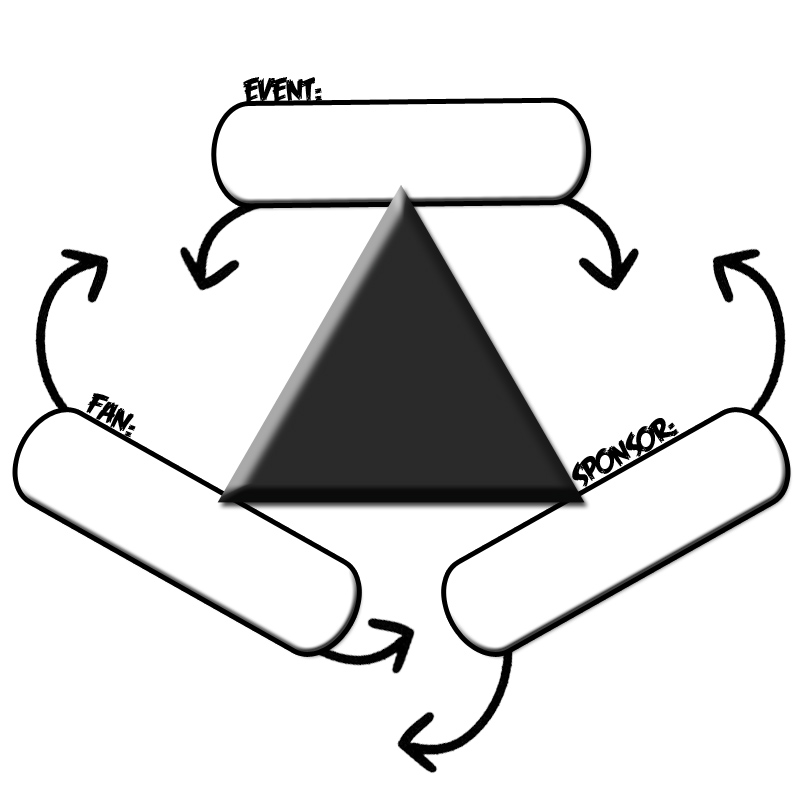 